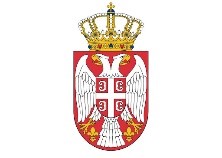 РЕПУБЛИКА СРБИЈА
АУТОНОМНА ПОКРАЈИНА ВОЈВОДИНА
ГРАД НОВИ САД
Комисија за израду Локалног акционог плана политике за младе Града Новог Сада за период од 2023. до 2025. године
Број: 366/2023
Датум: 4. април 2023. годинеЗАПИСНИКса друге седнице Комисије за израду Локалног акционог плана политике за младе Града Новог Сада за период од 2023. до 2025. годинеДруга седница Комисије за израду Локалног акционог плана политике за младе Града Новог Сада за период од 2023. до 2025. године (у даљем тексту: Комисија) одржана је дана 4. априла 2023. године са почетком у 09.00 часова у Амфитеатру, на првом спрату Јавног предузећа „Спортски и пословни центар Војводина“ Нови Сад, ул. Сутјеска 2. Седницом председава Огњен Цвјетићанин, члан Градског већа задужен за спорт и омладину, председник Комисије.ПРИСУТНИ: Вукашин Гроздовић, Бојан Јапунџић, Горан Остојић, Јелена Моравски, Наташа Игић, Мирјана Лукић Маринковић, Никола Веселиновић, Данијела Ранђеловић, Максим Стојковић, Сара Агић, Ивана Катанчевић, Александра Илијин, Јелена Караћ, Војислав Пркосовачки, Славица Ранисављев Ковачев, Добрила Марковић, Немања Обрадовић, Антонија Цвердељ, Милош Ћосић, Игор Јездимировић, Вишња Нежић, Дамјан Симић, Љиљана Маширевић, Вељко Сворцан, Владимир Козбашић, Милица Лекић, Гордана Орешчанин, Лазар Ћосић, Милица Секулић, Вања Урошев, Стефан Иветић.Поред чланова Комисије, седници присуствују: Милан Криловић, испред удружења "Европски омладински центар Војводине", као и Миодраг Човић, Ана Вукчевић и др Миљана Барјамовић из Градске управе за спорт и омладину Града Новог Сада.	Огњен Цвјетићанин поздравио је све присутне, отворио другу седницу Комисије и констатовао постојање кворума за одржавање седнице. 	Председавајући је ставио на усвајање дневни ред предвиђен за другу седницу Комисије. Једногласно је усвојен следећи Дневни ред: 1.	Усвајање записника са претходне седнице 2.	Информације о току израде Локалног акционог плана политике за младе Града Новог Сада за период од 2023. до 2025. године3.	Представљање Истраживања о потребама и интересима младих на територији Града Новог Сада4.	Дискусија о Нацрту Локалног акционог плана политике за младе Града Новог Сада за период од 2023. до 2025. године5.	Усвајање Нацрта Локалног акционог плана политике за младе Града Новог Сада за период од 2023. до 2025. године6.	РазноНакон једногласног усвајања Дневног реда приступило се раду по утврђеним тачкама истог.Тачка 1.Огњен Цвјетићанин је констатовао да је путем мејла члановима Комисије послат Записник са прве седнице Комисије, а који је Комисија, након изјашњавања, једногласно усвојила.Након усвајања Записника са прве седнице Комисије прешло се на следећу тачку дневног реда.Тачка 2.	Цвјетићанин је подсетио да су члановима Комисије на мејл дана 7. марта 2023. године послата документа: Стратегија за младе у Републици Србији за период од 2023. до 2030. године, („Сл. Гласник РС“, број 9/2023), Извод из радне верзије Нацрта Локалног акционог плана политике за младе Града Новог Сада за период од 2023. до 2025. године, Радна верзија документа - Истраживање спроведено за потребе израде новог стратешког документа ЛАП-а, и линк за попуњавање онлајн упитника, у сврху дефинисања активности, у складу са надлежностима локалне самоуправе, а у оквиру показатеља мера усклађених према Стратегији за младе у Републици Србији за период од 2023. до 2030. године. Додатно је појаснио да је кључни резултат упитника сачињавање предлога активности од стране чланова Комисије за израду Нацрта Локалног акционог плана политике за младе Града Новог Сада за период од 2023. до 2025. године. Известилац по овој тачки Дневног реда је Милан Криловић, представник удружења "Европски омладински центар Војводине". Криловић је објаснио да је истраживање методолошки конципирано, има девет области, као што је то предвиђено у ранијој Националној стратегији Републике Србије за младе. Оно што ово истраживање чини специфичним јесте да је први пут рађено онлајн истраживање. Посебно се наглашава да су упитници, који су служили наведеном истраживању, по први пут формулисани у женском граматичком роду. Што се тиче самог истраживања, Криловић даље наводи да су биле укључиване и консултоване фокус групе, затим да је рађена и додатна деск анализа која је коришћена ради указивања на неке почетне показатеље у смислу шта нас чека уз реферисање на то шта су неке од вредности које можемо достићи за време важења ЛАП-а. Оно што је било изазовно у овом истраживању јесте да је сама пажња младих приликом спровођења истраживања била умногоме већа приликом попуњавања онлајн упитника за разлику од папирног упитника, где је исти доживео велики фијаско. И на крају, Криловић је указао да након свега наведеног можемо извести закључак да након 2025. године би требало обратити више пажње приликом спровођења истраживања у смислу бољег конципирања самих упитника и начина на који ће се они попуњавати, као и давања већег временског простора како би се истраживање што детаљније и боље спровело. Такође оно што је вредно напоменути је да је било доста делимично попуњених упитника, не везано за начин попуњавања истих.	Како се нико додатно није јавио за реч по овој тачки, председавајући је прешао на 4. тачку Дневног реда, обзиром да је излагање Милана Криловића по овој тачки обухватило и тачку 3. усвојеног Дневног реда.Тачка 4.Цвјетићанин је отворио дискусију о Нацрту Локалног акционог плана политике за младе Града Новог Сада за период од 2023. до 2025. године, где је Милан Криловић позван да присутне чланове извести по овој тачки и отвори дискусију. Криловић је истакао да смо у погледу нацрта ЛАП-а добили мишљење Републичког секретеријата за јавне политике који је давао различита решења и тумачења, чиме је како Градску управу, тако и све остале, довео у некакву дилему у смислу коју методологију треба консултовати и применити приликом израде самог ЛАП-а, односно да ли треба се придржавати Закона о планском систему или Националне стратегије. Даље је рекао да тумачећи члан 58. Уредбе о планском систему, који прати Закон о планском систему, а у којем је описана форма и садржина акционог плана,  да у том смислу оно представља слово закона и да је сам Нацрт ЛАП-а и конципиран и написан у складу са претходно наведеним. Он је даље предложио да треба да се искористи ова прилика да у новом Закону о младима, који је у припреми, истакне и укаже на постојање акционог плана на локалном нивоу, а самим тим и стратегије на локалном нивоу. Даље је објаснио да у складу са цитираном одредбом Уредбе, нама не преостаје ништа друго до да преузмемо циљеве, мере. Међутим, екстензивним тумачењем наведене одредбе, Криловић је појаснио да на неки начин она реферише и на локалне категорије. Имајући у виду наведено, на дату тему пристигло је доста предлога од стране ОПЕНС-а, а који се тичу конкретних мера за које они имају почетне вредности. Криловић је напоменуо и подсетио све присутне да је у фебруару месецу донета Стратегија за младе у Републици Србији и да постоји обавеза, у складу са Законом о планском систему, да у року од 3 месеца од дана доношења наведене Стратегије се донесе акциони план на свим нивоима, те да уколико се то не успе урадити у задатом року да ћемо ући у један много компликован и дугачак процес. Криловић је предложио и позвао све чланове Комисије да, обзиром да ми сада усвајамо предлог Нацрта Локалног акционог плана и да имамо рок од најмање 15 дана у ком ће се извршити јавни увид у наведени нацрт плана и да ћемо имати још једну расправу и седницу Комисије, дају своје коментаре и предлоге како би Локални ациони план који треба да се усвоји и донесе био што свеобухватнији. За реч се јавио Вукашин Гроздовић који је скренуо пажњу да се највећа дискусија о наведеној теми водила око показатеља када стоји у локалном акционом плану удео ЈЛС које имају нпр. канцеларију за младе. Сматра да би требало само показатеље прилагодити локалном контексту да би се онда могло лакше све и пратити. Даље је појашњено да је ОПЕНС отворен за даљу сарадњу и да ће дати свој допринос у изради самог акта и да подржава предлог Криловића. Вукашин је навео да је друга тема око које је водио разговор са Криловићем била идеја да ли постоји потреба и могућност да се неке активности споје тј. да ли има њихових међусобних преклапања. Трећа тема око које су такође расправљали јесте национални процеси који неће бити готови до краја нашег Локалног акционог плана. Позивао је све учесника да сврате у просторије ОПЕНС-а ради даље дискусије и разматрања предлога и препорука. Председвајући је поставио питање који се то програми преклапају на шта му је појашњено да је неопходно успоставити неку стандардизацију, а која ће се спровести на националном нивоу, а не локалном, и да док се то не деси могу се спроводити само неке промо активности. Преклапање су суштински у томе што су на нациналном нивоу постављени неки стандарди и циљеви, а које је изазов спровести и уклопити на локалном нивоу посебно имајући у виду чињеницу да неки процеси и нису и не могу бити у надлежности јединице локалне самоуправе већ ће се то решавати на националном нивоу, односно од стране Министарства туризма и омладине. Криловић је изјавио да је спреман да сарађује са ОПЕНС-ом у изради ЛАП-а и још једном позвао све да се усвоји нацрт предлога. Вукашин је изјавио да се налазимо у изазовној ситуацији, и да ће покушати на најбољи могући начин да исто превазиђу и реше. Цвјетићанин је дао реч Вишњи Нежић која је поставила питање у вези мониторинга и евалуације, односно да јој се појасни како ће се пратити показатељи о свему о чему је причано до сада, ако се кроз конкурс неће видети сви показатељи. Криловић је одговорио да ће се наведено решити достављањем извештаја надлежном министарству од стране оних који имају законску обавезу да то и доставе. Наташа Игић је додала да Канцеларија за сарадњу са цивилним друштвом и Градска управа за опште послове, као органи Града, ће се потрудити у наредном периоду да у коминукацији са осталим органима Града (управама) активно учествују и допринесу у самој изради акциног плана, а да ће Канцеларија за младе покушати да пронађе друге механизме и да укључи и прикупи релевантне информације од других актера, а које информације ће свакако допринети приликом израде наведеног акта. Вукашин је додао и поставио питање одговорности Канцеларије за младе, у смислу да ли ће за сваку ствар она прва одговарати, јер примера ради у нацрту акционог плана на националном нивоу стоји и дозвољава се да Министарство омладине и туризма неће сносити одговорност за поједина питања, као нпр базом података волонтера, већ ће то сносити друго министарство. У том смислу да ли ће се и на локалном нивоу применити исто решење, у смислу да сваки орган из делокруга свог ресора одговара за исто, или ће пак Канцеларија за младе бити одговорна и која ће даље, путем споменутих механизама у сарадњи са осталим органима и ресорима, прибавити неопходне податке. Наташа Игић је појаснила на Вукашиново питање, да је заиста тешко извештавање ЛАП-а поверити некој другој ресорној управи и која није у целом том процесу и сматра да Канцеларија за младе, као носилац целог тог процеса, не треба да то делегира другим ресорним управа поред свог обима послова које друге управе имају. Сматра да би све друго било контрапродуктивно. Криловић се надовезао и изјавио да начин организације управа у Новом Саду представља технички проблем у смислу сарадње и извештавања и да ће тек по доношењу једне локалне стратегије се створити предуслови за бољу повезаност и сарадњу међу управама. Председавајући је дао реч Мирјани Лукић Маринковић која је  изјавила да Градска управа за културу на сваке 2 године израђује акционе планове, да је упозната са свим потешкоћама са којима се омладински сектор сусреће. Даље је навела да није имала довољно времена да детаљније ишчита Нацрт ЛАП-а, али да има један предлог за размишљање у делу табеле који се тиче провере где би требало додати и један податак, а који се тиче ко је задужен за спровођење мере, односно активности и да би се на тај начин тачно знало ко је учесник процеса и од кога можемо очекивати релевантне информације. Криловић појашњава да код сваког посебног циља су мере које су у оквиру тог циља и да је у табелама јасно дефинисано који органи, односно партнери су укључени у реализацији наведене мере. Тачка 5.Председавајући је отворио дискусију по петој тачки Дневног реда и пошто се нико није јавио за реч, прешло се на изјашњавање о предложеном Нацрту Локалног акционог плана политике за младе Града Новог Сада за период од 2023. до 2025. године, а који је усвојен већином гласова и са једним уздржаним гласом уз Закључак Комисије да се усваја Нацрт Локалног акционог плана политике за младе Града Новог Сада за период од 2023. до 2025. године и прослеђује га Савету за младе на територији Града Новог Сада на разматрање.Тачка 6.Председавајући је отворио 6. тачку Дневног реда и пошто се нико није јавио за реч, Криловић  је искористио прилику и још једном позвао учеснике/це да се одазову у што већем броју како би активно учествовали у изради предметног акта за младе. Председавајући је констатовао да је исцрпљен Дневни ред и захвалио се свим присутнима на ажурности. Седница је завршена у 09.49 часова     Записник сачинио                                                      ПРЕДСЕДНИК КОМИСИЈЕ      Миодраг Човић	         Огњен Цвјетићанин